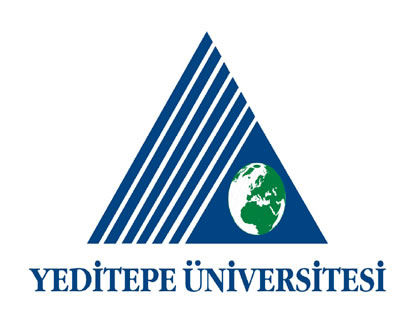 FELSEFE BÖLÜMÜ LİSANS BİTİRME TEZİ SUNUMLARIBetül Uzunkavak “Marx's Concept of Alienation in the 1844 Manuscripts”2O ARALIK SALISAAT: 12.00YER: GSF 203Not: Herkesin katılımına açıktır.